WASECA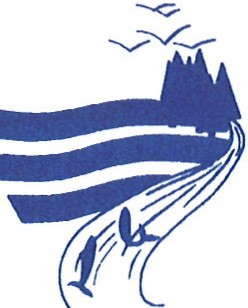 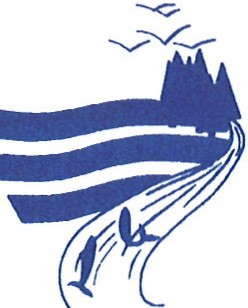 SOIL AND WATER CONSERVATION DISTRICT105 22nd Avenue N.E. Waseca, MN 56093Phone (507) 835-4800Final Approved Minutes   The meeting of the Waseca County SWCD Board of Supervisors was held at the Waseca Soil and Water Conservation District’s meeting room on May 19, 2016.  The meeting was called to order at 6:29 p.m. By Wayne Cords. Members Present					Staff PresentLarry Hagen		 				Eric Gulbransen, District ManagerJessie Shaffer, Secretary	                                                    Adrienne Justman, Administrative AssistantTodd Stencel, Treasurer					Wayne Cords. ChairmanScott Hildebrandt, Vice-ChairOtherKelly Hunt, Waseca County Noel Frank, NRCSThe agenda was reviewed and no changes were made. Motion was made by Shaffer, seconded by Stenceel, to approve the agenda as written.  Motion carried. All yesMinutes of the April Board Meeting were distributed to the supervisors prior to the meeting. Justman noted the Kelly Hunt had been added to those in attendance. Motion was made by Hildebrandt, seconded by Stencel, to approve the minutes. Motion carried. All yes.Cash flow worksheet was reviewed. The treasurer’s report dated April 2016 was presented to the Boardfor review. Motion was made by Stencel, seconded by Hagen, to approve the Treasurers Report. Motion carried. All yes.Bills: (See Attached) Motion was made by Hildebrandt, seconded by Shaffer, to approve payment for the presented invoices that total $9,486.19. Motion carried. All yes.Old BusinessBuffer Map Comments – Gulbransen informed the Board about how the comment meeting for the preliminary DNR Buffer maps went. He stated that there were many errors in the mapping of the public ditch system; there were many county tile lines included in the map. The DNR is aware of the problem and has been sent correct information. They will be fixing the maps. Meeting Reports – Stencel reported on the Buffer meeting that he attended. There was a discussion about the status of protected waters. Russ Guse explained when and how the protected waters were established and that they designation is not going to change. They also discussed the importance of getting the DNR maps correct since they will likely be used as a guide going into the future. Shaffer attended the CRWP Annual Meeting. She stated that there was a recap of the events of the last year and discussion about the upcoming 6-5-For program. She also talked about the cover crop presentation by TJ Curtis. Page 2 SWCD MinutesMay 19, 2016Old Business ContinuedShaffer also attended a meeting of the Minnesota River Congress Action Committee. They continued to work on establishing the bylaws; they added spirituality and culture to the action/objectives in an attempt to hopefully encourage more native representatives to become involved. Shafer stated that the Policy Committee will be setting their meetings shortly. The meeting of the full Congress will be in November. Wayne Cords informed the Board that the Cannon River WRAPS will be on public notice beginning May 23.  New BusinessEqip local workgroup meeting – Noel Frank led this meeting. He requested that the Board identify the items that the felt should be the top priority in each of three categories; cropland, pasture, and forest. For cropland the Board chose soil erosion, water quality, and soil quality. For pasture, livestock, soil erosion, and water quality were chosen. And for forest plant condition, wildlife and water quality were the top three choices. The top two practices that the Board wanted to see implemented were cover crops and increased conservation tillage. When asked about what they viewed as the top problem with Eqip they agreed that the complexity was a major issue.  MASWCD Resolutions and Area 6 meeting – June 15 – Winthrop – Gulbransen presented the information about the meeting to the Board and stated that Tyler Polster was planning to attend. GBERBA Technical Meeting – April 25 – Gulbransen informed the Board that there is a GBERBA Tech meeting planned for April 25 in Mankato. Commissioner Budget Presentation – Gulbransen stated that the 2017 Budget draft will be ready at the June Board meeting and asked if the Supervisors would like it to be presented at one of the County Commissioner meetings. The Board felt that this would be to their benefit. It was decided that Gulbransen and Hildebrandt would attend the meeting to present the budget.  VRS Survey Equipment & Training – Gulbransen and Polster attended a demonstration and training session about VRS Survey equipment. The Board agreed that it would be a good time to move forward with getting an estimate for the purchase of the equipment.  ATV Safety Training for Tyler Polster – For insurance purposes Polster will be receiving ATV Safety Training. Shaffer is qualified to teach the course and offered to administer it at the time that was convenient. 6-5-For Clean Water – Kelly Hunt and Gulbransen spoke to the Board about possible project options for this program. After discussion it was decided that the Board would like to pursue installing rain gardens. Hunt is going to follow up on this. MAWQCP – Gulbransen presented options for advertising the water quality certification program. Motion was made by Hildebrandt, seconded by Stencel, to allow staff to use their best judgement and chose the options that they believe will be effective. Motion passed with voice vote. DNR Walk-In Program – Gulbransen presented the Joint Powers agreement for the Boards approval. Motion was made by Hildebrandt, seconded by Stencel to sign the agreement, Motion carried by voice vote. Page 3 SWCD MinutesMay 19, 2016Agency Reports: Noel Frank stated that there have been lots of CRP contracts being completed. He also informed the Board about a potential seed shortage. Frank is still hoping for a CRP contribution agreement but has not received final word at this time. He did state that there is talk of requiring an operational agreement between NRCS and the SWCD’s. Kelly Hunt stated that the County has been training watercraft inspectors and she has been spend a large amount of time on the DNR Buffer maps.     Staff Reports:  Tyler Polster has been going on site visits and spending time completing CRP plans.Eric Gulbransen has been mainly focused on the St. Olaf Lake project and an easement boundary issue this month. He also informed the Board that he is not going to be able to attend the June meeting. Justman reported that her time was mainly spent on basic office requirements and working on the draft of the Water Quality Newsletter.  Motion was made by Stencel, seconded by Hildebrandt, to adjourn the meeting. Motion carried by voice vote.  May BillsSteele Co. SWCDHours5736.45Expenses/Mileage	199.80Tree Gel438.44Clemons PropertiesMay Rent665.00Jared J DufaultAccounting125.00Schumacher’sTrees2321.50Total9486.19